PROTOCOL2nd World Olympics, World Championship, 2nd Open South America Championship, 2nd Open Ecuador Championship, International Tournament in honour of Simeon Bolivar on Kettlebell Triathlon under the extreme conditions of highland on Chimborazo Volcano, the world’s highest mountain (if measured from the Earth center up to the peak)Height 4,800 mSouth America, Ecuador, Chimborazo Volcano                             27 February 2014The overall winner in jerk (16 kg) in 1 minute with the score 92 lifts is Anatoly Ezhov (Belarus) Note: OR – Olympic record; WR – World record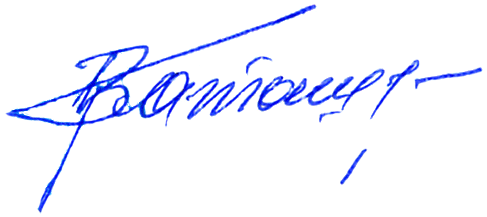 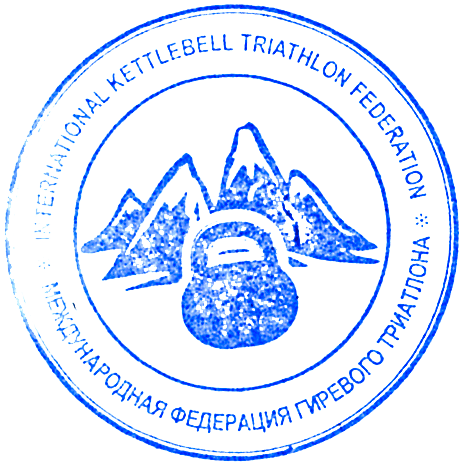 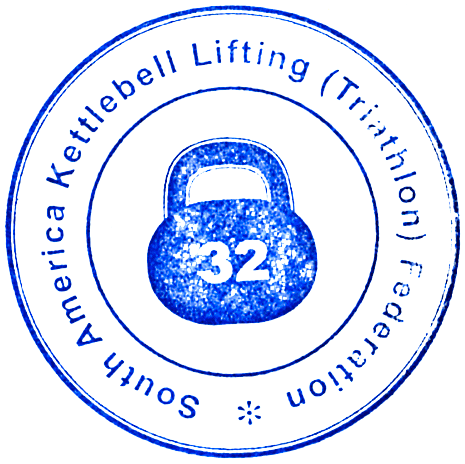 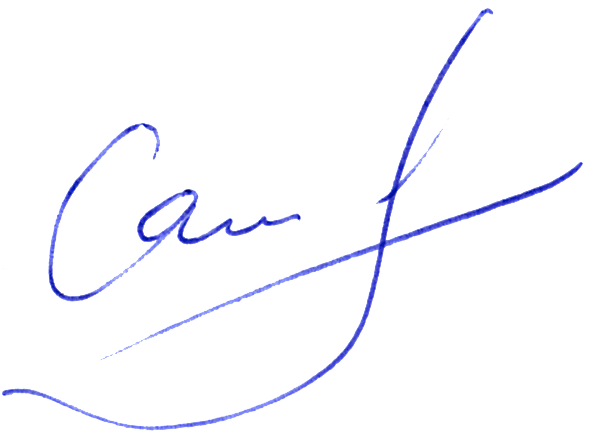 Chief referee Vladimir Katashuk (Belarus)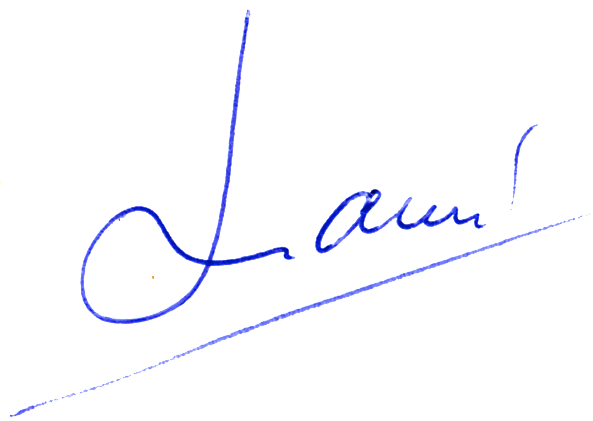 Chief secretary Victor Sayko (Kazakhastan)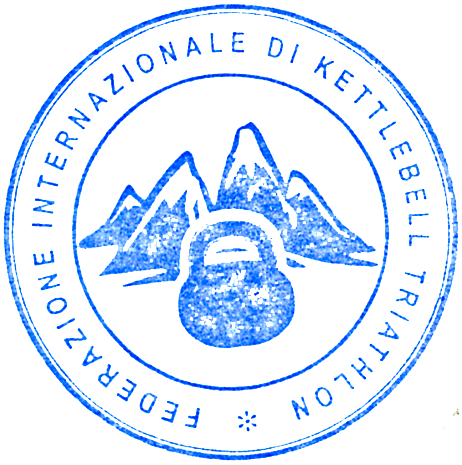 Chief platform referee  Alex Lomas (Ecuador) NameCountryDate of BirthWeightWeight classResultPlaceRecordMENKettlebell jerk (16 kg) with one-time interception, Time-limit 1 min. Weight class under 55 kg.MENKettlebell jerk (16 kg) with one-time interception, Time-limit 1 min. Weight class under 55 kg.MENKettlebell jerk (16 kg) with one-time interception, Time-limit 1 min. Weight class under 55 kg.MENKettlebell jerk (16 kg) with one-time interception, Time-limit 1 min. Weight class under 55 kg.MENKettlebell jerk (16 kg) with one-time interception, Time-limit 1 min. Weight class under 55 kg.MENKettlebell jerk (16 kg) with one-time interception, Time-limit 1 min. Weight class under 55 kg.MENKettlebell jerk (16 kg) with one-time interception, Time-limit 1 min. Weight class under 55 kg.MENKettlebell jerk (16 kg) with one-time interception, Time-limit 1 min. Weight class under 55 kg.1. Alexander IofinovBelarus194054.955541OR, WR2. Diego DoradoArgentina198954.655492–3. Juanito VeresPeru199354.555413–Weight class under 60 kgWeight class under 60 kgWeight class under 60 kgWeight class under 60 kgWeight class under 60 kgWeight class under 60 kgWeight class under 60 kgWeight class under 60 kg1. Oleg LisitsynRussia195359,560581OR, WR2. Luis ReyesEcuador198559,860412–3. Jack PuriPanama199559,760403–Weight class under 65 kgWeight class under 65 kgWeight class under 65 kgWeight class under 65 kgWeight class under 65 kgWeight class under 65 kgWeight class under 65 kgWeight class under 65 kg1. Valery VeretennikovRussia195264,765641OR, WR2. Albert MasoVenezuela197964,965572–2. Mar BotizhaBolivia199163,565513–3. Fernando AlensoColombia198964,165434–Weight class under 70 kgWeight class under 70 kgWeight class under 70 kgWeight class under 70 kgWeight class under 70 kgWeight class under 70 kgWeight class under 70 kgWeight class under 70 kg1. Alexander EzhovRussia198269,670671OR, WR2. Lavreas PanchoMexico198768,970592–3. Manuel RivazBrazil 197167,770533–Weight class under 75 kgWeight class under 75 kgWeight class under 75 kgWeight class under 75 kgWeight class under 75 kgWeight class under 75 kgWeight class under 75 kgWeight class under 75 kg1. Vladimir KatashukBelarus195673,275521OR, WR2. Alex LomasEcuador197871,975512–3. Raymon MasallesChile198774,575453–Weight class under 80 kgWeight class under 80 kgWeight class under 80 kgWeight class under 80 kgWeight class under 80 kgWeight class under 80 kgWeight class under 80 kgWeight class under 80 kg1. Nickolay SungurovRussia195776,180371OR, WR2. Adolfo De BostaParaguay196979,180352–3. Victor RevillaUruguay199478,980313–Weight class under 85 kgWeight class under 85 kgWeight class under 85 kgWeight class under 85 kgWeight class under 85 kgWeight class under 85 kgWeight class under 85 kgWeight class under 85 kg1. Nickolay LevchenkoUkraine194983,485521OR, WR2. Urbino MorallezCuba199184,985492–3. Alberto GugoPortuguese 198784,985193–4. Mouricio SanchezSpain198582,585414–Weight class under 90 kgWeight class under 90 kgWeight class under 90 kgWeight class under 90 kgWeight class under 90 kgWeight class under 90 kgWeight class under 90 kgWeight class under 90 kg1. Victor Sayko Kazakhstan195588,890591OR, WR2. John WestUSA198989,990552–3. Emanuel GulyenGuiana199087,790533–4. Quinta PedroSurinam199485,590414–5. Jacques Fisher Canada198588,890375–Weight class under 95 kgWeight class under 95 kgWeight class under 95 kgWeight class under 95 kgWeight class under 95 kgWeight class under 95 kgWeight class under 95 kgWeight class under 95 kg1. Andrey LisitsynRussia199491,195711OR, WR2. Emanuel Gugo Colombia 199294,595512–3. Miguel IgnasioPeru197993,795433–Weight class under 100 kgWeight class under 100 kgWeight class under 100 kgWeight class under 100 kgWeight class under 100 kgWeight class under 100 kgWeight class under 100 kgWeight class under 100 kg1. Mansuro Uerto Chile198799,3100601OR, WRWeight class under 105 kgWeight class under 105 kgWeight class under 105 kgWeight class under 105 kgWeight class under 105 kgWeight class under 105 kgWeight class under 105 kgWeight class under 105 kg1. Miguel SolarasArgentina1983104,6105631OR, WRWeight class under 110 kgWeight class under 110 kgWeight class under 110 kgWeight class under 110 kgWeight class under 110 kgWeight class under 110 kgWeight class under 110 kgWeight class under 110 kg1. Anatoly EzhovRussia1946107,3110921OR, WR2. Allen SvidlerUSA1949109,9110512–3. Ignasio Rodrigez-VorladoBrazil1987107,7110503–4. Andres FernandezUruguay 1977106,3110494–5. Serge Alkalle Paraguay 1993108,9110475–6. John RodrigezPanama1995105,9110456–7. Ivan LorenteBolivia1987106,1110447–Weight class + 110 kgWeight class + 110 kgWeight class + 110 kgWeight class + 110 kgWeight class + 110 kgWeight class + 110 kgWeight class + 110 kgWeight class + 110 kg1. Vladimir SadakovRussia1967112,2+110 741OR, WR2. Kevin WhiteCanada1986127,0+110 552–3. Velares ChokuMexico1991131,2+110523–4. Manuel RojieroChile1987115,3+110 514–5. Serafim Gonzalez Venesuela1991111,0+110475–MENLong cycle (16 kg) with one-time interception Weight class under 65 kgMENLong cycle (16 kg) with one-time interception Weight class under 65 kgMENLong cycle (16 kg) with one-time interception Weight class under 65 kgMENLong cycle (16 kg) with one-time interception Weight class under 65 kgMENLong cycle (16 kg) with one-time interception Weight class under 65 kgMENLong cycle (16 kg) with one-time interception Weight class under 65 kgMENLong cycle (16 kg) with one-time interception Weight class under 65 kgMENLong cycle (16 kg) with one-time interception Weight class under 65 kg1. Valery VeretennikovRussia195264,765281OR, WRWOMENKettlebell jerk (12 kg) with one-time interception. Time-limit 1 min. Weight class under 60 kgWOMENKettlebell jerk (12 kg) with one-time interception. Time-limit 1 min. Weight class under 60 kgWOMENKettlebell jerk (12 kg) with one-time interception. Time-limit 1 min. Weight class under 60 kgWOMENKettlebell jerk (12 kg) with one-time interception. Time-limit 1 min. Weight class under 60 kgWOMENKettlebell jerk (12 kg) with one-time interception. Time-limit 1 min. Weight class under 60 kgWOMENKettlebell jerk (12 kg) with one-time interception. Time-limit 1 min. Weight class under 60 kgWOMENKettlebell jerk (12 kg) with one-time interception. Time-limit 1 min. Weight class under 60 kgWOMENKettlebell jerk (12 kg) with one-time interception. Time-limit 1 min. Weight class under 60 kg1. Marina MaslovaUnion State197858,660451OR, WR2. Marta Perez Colombia 198559,960332–3. Karmelia SetenArgentina199558,760313–Weight class under 75 kgWeight class under 75 kgWeight class under 75 kgWeight class under 75 kgWeight class under 75 kgWeight class under 75 kgWeight class under 75 kgWeight class under 75 kg1. Nadezhda AgurtoEcuador195874,575381OR, WR2. Felidia MorenoChile197872,175312–3. Barbara AlibesVenezuela198973,775273–